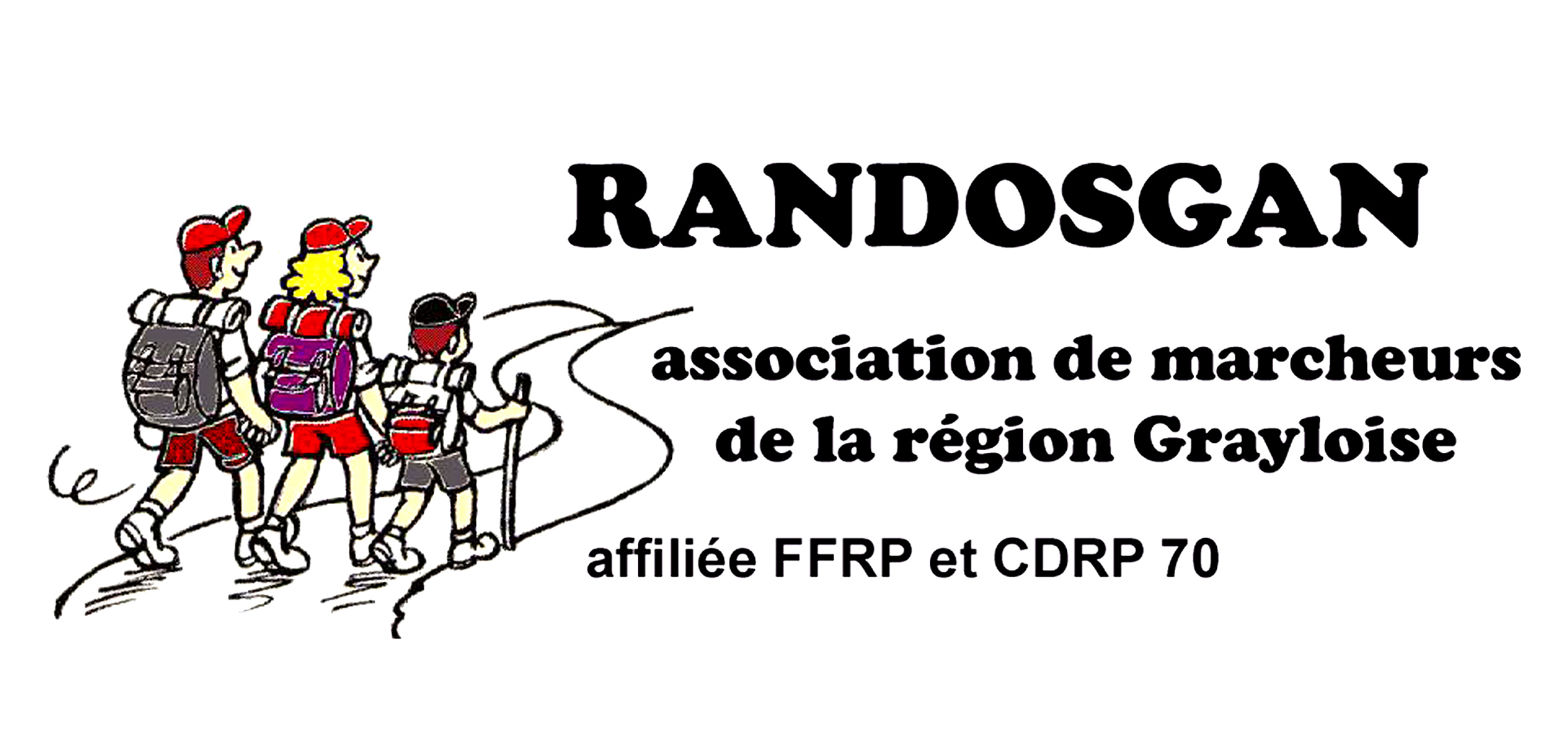 Randonnée du dimanche 28 juin à PupillinDépart : 8h30 du parking de l'Île SauzayTrajet : Gray –Pesmes - Gendrey-Arc et Senans – Arbois - PupillinParking à la sortie de Pupillin direction Buvilly  (belvédère)Covoiturage :166km A/R  8,3€Descriptif : Randonnée de 18 km et 450m de dénivelé, parcours vallonné sur des petits chemins blancs et sentiers.Au départ du parking, suivre le GR 59 jusqu'au Trou de la Lune en passant par le fanum, l’ermitage de la Fée Verte, la Roche des Pénitens et plusieurs belvédères au-dessus de Poligny.On quitte le GR en direction de Chamole en suivant le balisage bleu.Repas de midi avec vue sur le mont Blanc en fonction du temps.Retour à Pupillin par la Croix du Bioulet ;  balisage jauneRenseignements complémentaires :Daniel Jacquot. 0689456039